Запись на телемедицинскую консультациюДля записи на телемедицинскую консультацию требуется зайти в Электронную регистратуру по адресу talon.zdrav74.ru и выбрать «Записаться на прием»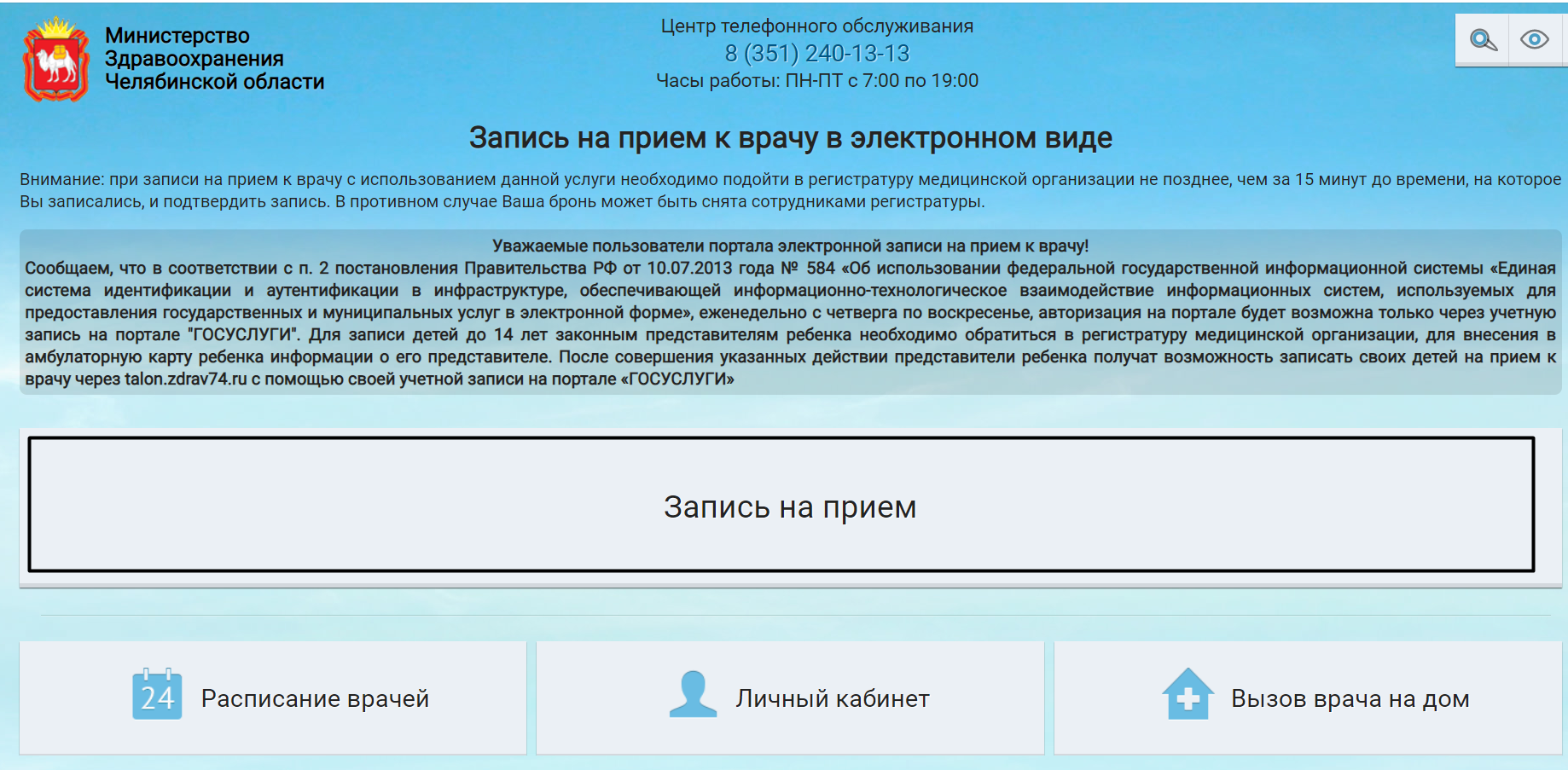 Для возможности записи на проводимую телемедицинскую консультацию необходимо выполнить вход в аккаунт Единого Портала Государственных Услуг, при этом выбрав пункт меню «Вход через Госуслуги» и нажав «Продолжить»  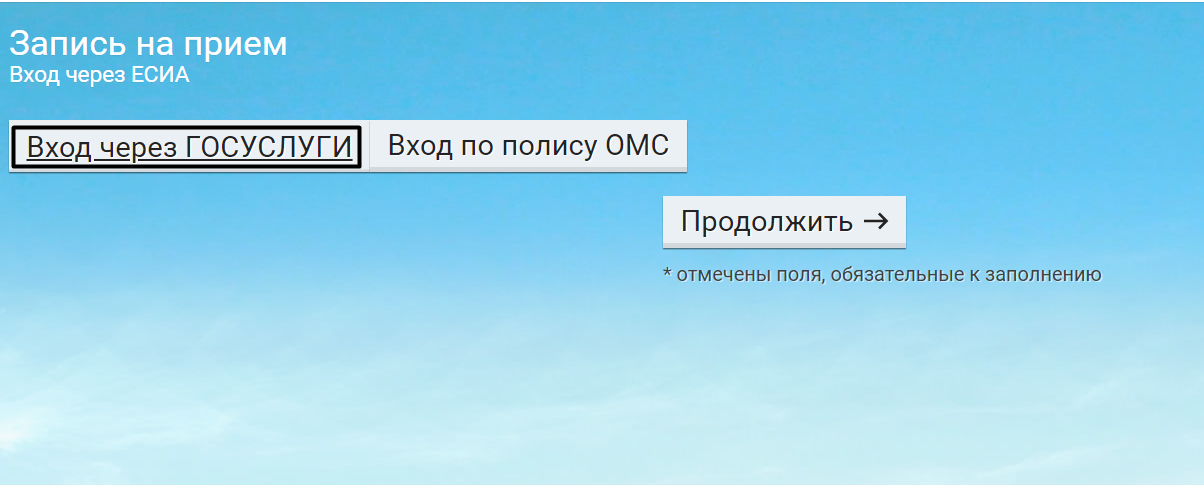 После этого следует выбрать профиль «Телемедицина и далее - врача, к которому нужно осуществить запись. 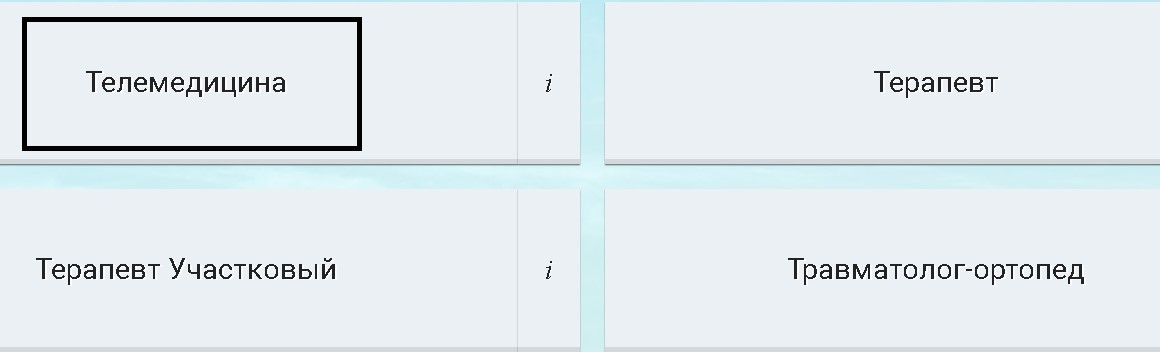 Далее не обходимо выбрать удобную для Вас дату приема. 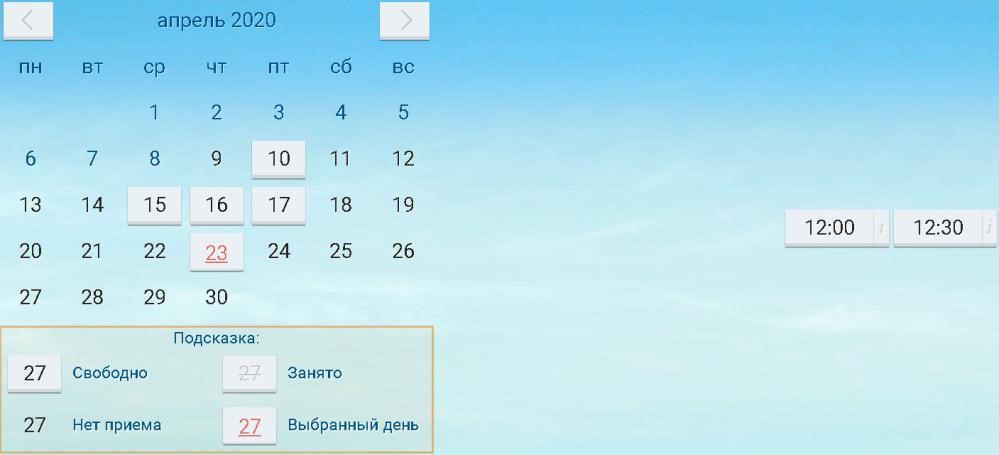 После выбора даты появляется окно с информацией о записи. Так же можно приложить необходимые документы, для этого выбираете кнопку «Выбрать». Для подтверждения нажимаете кнопку «Записаться»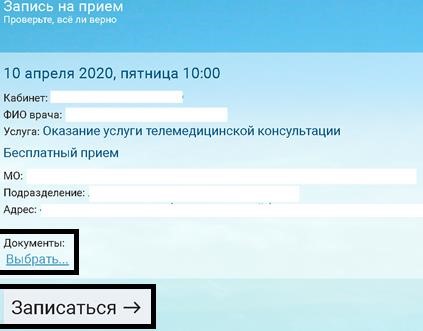 Подключение к телемедицинской консультации.Для подключения к видеотрансляции перейдите в Личный кабинет портала talon.zdrav74.ru, при этом авторизоваться через Госуслуги и выбрать «Записи к врачу» 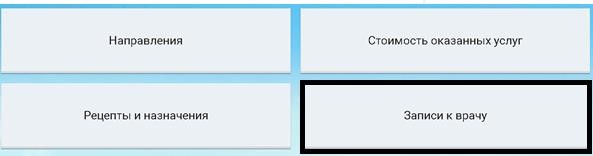 После чего, указываете период записи и нажимаете кнопку «Показать» 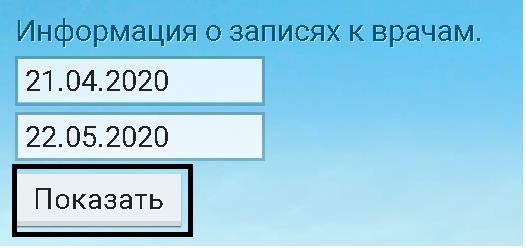 Открываются записи за выбранный период. Для подключения к видеотрансляции нажимаете «Ссылка на конференцию». 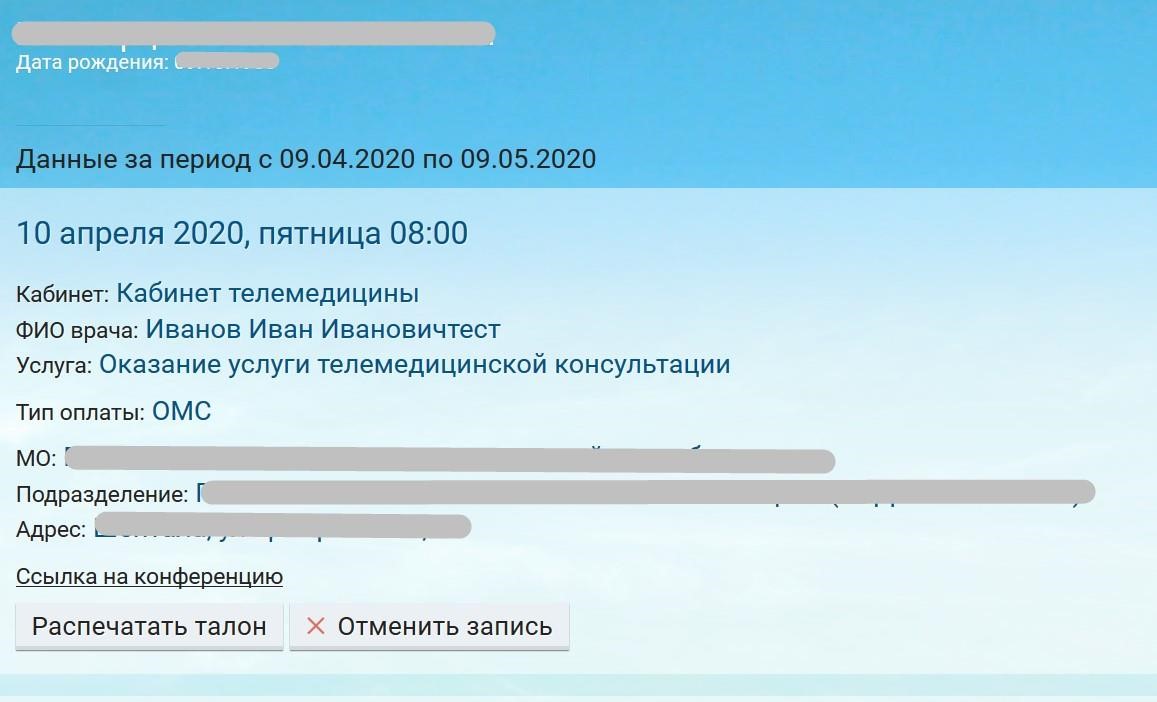 Далее необходимо подтвердить ваши данные. Для этого напишите ваше имя и нажмите кнопку «Войти» После нажатия на ссылку, открывается вкладка в браузере системы видеоконференцсвязи, где нажимаете кнопку «Присоединиться» 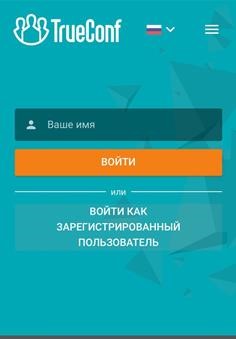 Далее необходимо выбрать способ подключения к конференции 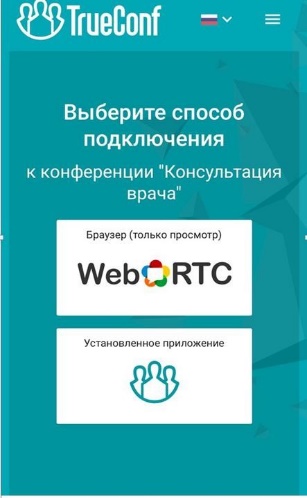 Примечание: Если скачали приложение TrueConf, то рекомендовано выбирать «установленное приложение». После открывается вкладка в браузере системы видеоконференцсвязи, где отображается видеоизображение участников конференции. Приложения для мобильных платформIOS (IPhone) воспользуйтесь приложением App Store 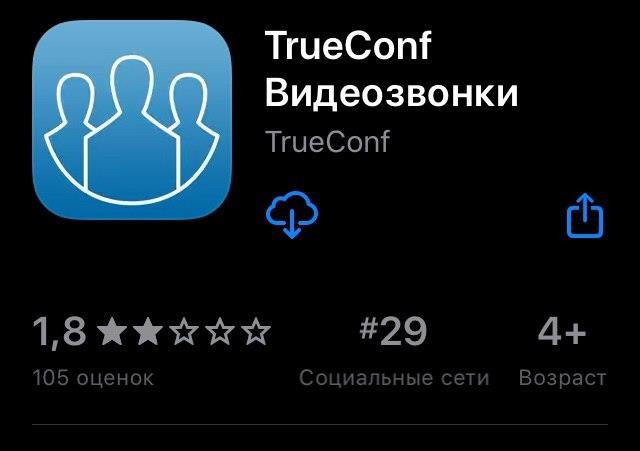 Android воспользуйтесь PlayMarket 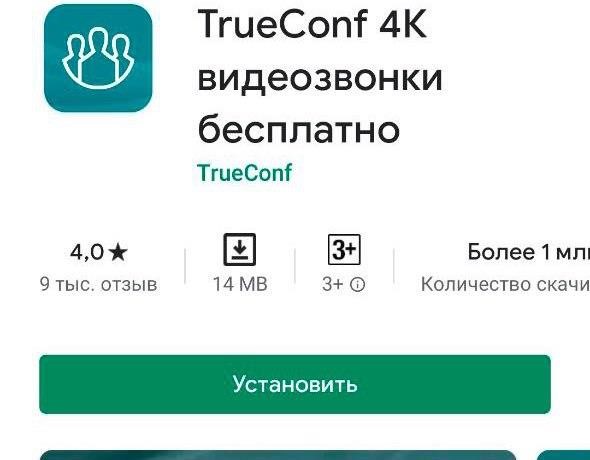 